Objednávkapapír A4 - kvalita A	BAL	650,00papír A3 - kvalita A	BAL	15,00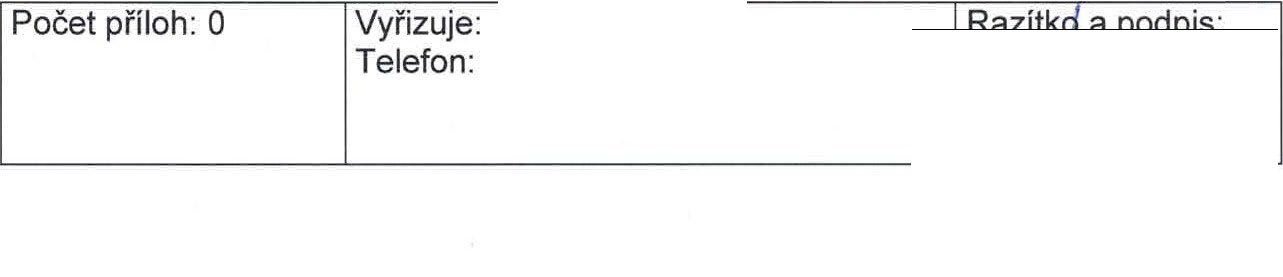 ODBĚRATEL:0021570800215708Číslo objednávky:Krajský	soud	v	Ústínad2022 / OB / 230Labem pobočka v LiberciU Soudu 540/3460 72 LiberecÚčet:Adresa dodání: dttoDODAVATEL:IČO: 01502875Datum objednání: 05.10.2022Způsob úhrady:	PřevodemDatum objednání: 05.10.2022Způsob úhrady:	PřevodemDatum objednání: 05.10.2022Způsob úhrady:	PřevodemEagle Eyes a.s.Skalní 1088753 01 HraniceDobrý den,na základě rámcové dohody č. MSP-16/2022-MSP-CES u Vás objednáváme kancelářský papír v celkové ceně 93 799,20 Kč včetně DPH.Žádám Vás o zaslání potvrzení objednávky mailem na adresuObjednávka společně s její akceptací bude dle zákona č. 340/2015 Sb. o registru smluv, zveřejněna v registru smluv na dobu neurčitou, v celém znění včetně příloh, budoucích změn a doplňků. Objednávka bude účinná od okamžiku uveřejnění v registru smluv. Objednávku a její akceptaci uveřejnění v registru smluv objednavatel.S pozdravemŠimerováDobrý den,na základě rámcové dohody č. MSP-16/2022-MSP-CES u Vás objednáváme kancelářský papír v celkové ceně 93 799,20 Kč včetně DPH.Žádám Vás o zaslání potvrzení objednávky mailem na adresuObjednávka společně s její akceptací bude dle zákona č. 340/2015 Sb. o registru smluv, zveřejněna v registru smluv na dobu neurčitou, v celém znění včetně příloh, budoucích změn a doplňků. Objednávka bude účinná od okamžiku uveřejnění v registru smluv. Objednávku a její akceptaci uveřejnění v registru smluv objednavatel.S pozdravemŠimerováDobrý den,na základě rámcové dohody č. MSP-16/2022-MSP-CES u Vás objednáváme kancelářský papír v celkové ceně 93 799,20 Kč včetně DPH.Žádám Vás o zaslání potvrzení objednávky mailem na adresuObjednávka společně s její akceptací bude dle zákona č. 340/2015 Sb. o registru smluv, zveřejněna v registru smluv na dobu neurčitou, v celém znění včetně příloh, budoucích změn a doplňků. Objednávka bude účinná od okamžiku uveřejnění v registru smluv. Objednávku a její akceptaci uveřejnění v registru smluv objednavatel.S pozdravemŠimerováDobrý den,na základě rámcové dohody č. MSP-16/2022-MSP-CES u Vás objednáváme kancelářský papír v celkové ceně 93 799,20 Kč včetně DPH.Žádám Vás o zaslání potvrzení objednávky mailem na adresuObjednávka společně s její akceptací bude dle zákona č. 340/2015 Sb. o registru smluv, zveřejněna v registru smluv na dobu neurčitou, v celém znění včetně příloh, budoucích změn a doplňků. Objednávka bude účinná od okamžiku uveřejnění v registru smluv. Objednávku a její akceptaci uveřejnění v registru smluv objednavatel.S pozdravemŠimerováDobrý den,na základě rámcové dohody č. MSP-16/2022-MSP-CES u Vás objednáváme kancelářský papír v celkové ceně 93 799,20 Kč včetně DPH.Žádám Vás o zaslání potvrzení objednávky mailem na adresuObjednávka společně s její akceptací bude dle zákona č. 340/2015 Sb. o registru smluv, zveřejněna v registru smluv na dobu neurčitou, v celém znění včetně příloh, budoucích změn a doplňků. Objednávka bude účinná od okamžiku uveřejnění v registru smluv. Objednávku a její akceptaci uveřejnění v registru smluv objednavatel.S pozdravemŠimerováC. Ol.	Označení	Měrná jednotka	MnožstvíC. Ol.	Označení	Měrná jednotka	MnožstvíC. Ol.	Označení	Měrná jednotka	MnožstvíC. Ol.	Označení	Měrná jednotka	MnožstvíC. Ol.	Označení	Měrná jednotka	Množství